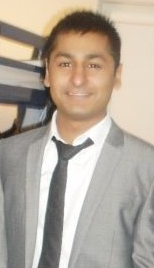 Gurpreet Singh74A Woodhall LanePudsey, LeedsWest YorkshireLS28 5NYHome Telephone: 01132047042Mobile: 07792802198Email: gunnersingh@hotmail.com_________________________________________________________________________________PROFILEI am an enthusiastic and energetic individual. I am friendly and personable which makes it easy for me to get along with anybody. My main strength is working with other people in teams, however I am also very strong working individually with any tasks given to me, as I have had great experience in this. So far in my short career I have varied in the types of jobs I have worked in, therefore I feel I have many skills which could benefit me in any career which I go into. I love to learn more skills, and I’m always open to trying something new.________________________________________________________________________________________________________________________WORK EXPERIENCE2011 Hyomok Elementary School (South Korea) Skills developed and demonstratedTeaching younger childrenTeaching English as a second languageAdapting discipline techniquesPatienceCreativityMy role was a Primary School English teacher in a South Korean school. My role involved, creating lesson plans and delivering lessons based on the national curriculum. I also aided in after school clubs and summer and winter camps and organising out of school competitions, for example, talent shows.This was my most challenging role to date where I had to move to a new country and adapt to and react to the language barriers and adapt to the new culture and role, however I thrived on the challenge.June 2006 – August 2006 		Camp Integrity - Camp America, New YorkSkills developed and demonstrated:Football coachingLooking after childrenTime management/Flexible workingCommunication skillsPatienceLeadershipOrganisation skillsCreativityEmpathyMy role included supervision of children at a residential camp aged between 6 and 14 years, including overseeing personal hygiene, ensuring the children ate regular meals, organisation of activities and generally overseeing their well being. I was personally responsible for a two separate groups of 12 children each, who I would care for 24 hours a day. As this was the first time some of the children had been away from home, this was difficult for some children to adjust to, and I had to remain sympathetic and be able to comfort the children to ensure their happiness whilst at the camp.As well as caring for the children, my main role was to act as an activity leader, and to organise and show creativity in making up activities for the children to get involved with. Such activities including both social and sports, including, camp games, competitions (such as talent shows), sports (e.g. football, volleyball) and craft activities.February 2005 – Present		 Ventnor Youth Football Club – Leeds (voluntary)Skills developed and demonstrated:LeadershipCoaching younger childrenMultitaskingLearning from othersConfidenceCommitmentAs football is my passion, I have regularly coached for an amateur football team for the Under 13’s and Under 11’s in my spare time.May 2006 – Present	The Ale ShopSkills developed and demonstrated:Customers servicesStock controlCash handlingCleaningManaging othersI have regularly helped my father in the family business which is an off-license.  My role includes responsibility for general shop duties such as serving customers, stocking up and handling cash. Stock handling of the shop includes shopping for the products to ensure the shop is well stocked, ensuring the best value products are bought to recognise the best margins.I have also had responsibility for managing staff, dealing with complaints and ensuring customers are always happy with our service.__________________________________________________________________________________________EDUCATION2006-09 Coventry University					BA (Hons) 2:2 Sports Marketing                                       2004–06 Priesthorpe High School					A Level Business Studies – C2002-04 Laisterdyke High School	GCSEs 7 grade A-C (incl. Maths (C) and English (B)			__________________________________________________________________________________________OTHER AWARDS AND QUALIFICATIONSBadminton level 1 coaching badgeSports Leadership AwardDisability Coaching QualificationSilver Step Into Sport AwardChild Protection Award__________________________________________________________________________________________ADDITIONAL INFORMATIONFull drivers LicenceIT skillsSpeak Several Languages – Native English as well as basic Punjabi, Hindi, Korean__________________________________________________________________________________________INTERESTSFootball, athletics and general fitnessMusicComputer gaming and technology__________________________________________________________________________________________REFERENCESMr Jon GoldthorpePriesthorpe SchoolPriesthorpe LaneFarsley, LeedsLS28 5SG01132 572 618Mr Harnekh Bhullar (Ventnor Youth)Ventnor StreetBradfordBD3 9JB01274 737 372